Нередко возникают случаи, когда ребенок попадает в трудную жизненную ситуацию, когда нарушены его права или законные интересы. В настоящее время существуют специализированные организации, готовые помочь детям и их родителям.Единый общероссийский детский телефон доверия8 800 2000-122Молодежные телефоны доверия в                   г. Хабаровске(4212) 30-50-60; 30-71-71Уполномоченный по правам человека в Хабаровском краег.Хабаровск, М-Амурского, д. 32(4212) 30-23-01Хабаровский центр социальной помощи семье и детямг.Хабаровск, ул. Постышева, д.  8(4212) 30-28-27Хабаровский центр психолого-педагогической медицинской и социальной помощи
г.Хабаровск, Трамвайный проезд, д. 5а (4212) 21-29-69; 30-74-70Телефон доверия - 30-74-70Хабаровская коррекционная школа «Надежда»г.Хабаровск, ул. Калинина, д. 96(4212) 32-59-13Комиссия по делам несовершеннолетних и защите их прав городского округа «Город Хабаровск»г. Хабаровск, ул. К. Маркса, д. 56. (4212) 30-67-55Председатель комиссии - Лагошина 
Елена Валерьевна, заместитель Мэра города по социальным вопросам.Комиссия по делам несовершеннолетних и защите их прав Индустриального района городского округа «Город Хабаровск»г.Хабаровск, пер. Ленинградский, д.13а,                                (4212) 40-90-30. Председатель комиссии - Стрельникова Диана Евгеньевна, заместитель председателя по социальным вопросам комитета по управлению Индустриальным районом.Комиссия по делам несовершеннолетних и защите их прав Кировского района городского округа «Город Хабаровск»г.Хабаровск, ул. Орджоникидзе, д.3, (4212)41-95-03. Председатель комиссии - Фомина Юлия Евгеньевна, заместитель председателя комитета по управлению Северным округом по социальным вопросамКомиссия по делам несовершеннолетних и защите их прав Центрального района городского округа «Город Хабаровск»г. Хабаровск, ул. Фрунзе, д.60, (4212) 40-89-12– Председатель комиссии - Костенко Владимир Ильич, заместитель председателя по социальным вопросам комитета администрации города Хабаровск по управлению Центральным районом.Городской центр психотерапииг.Хабаровск, ул. Кубяка, д. 2б(4212) 36-36-45; 36-39-39Консультации нарколога, психотерапевта, психолога бесплатно, анонимно – платноГУЗ «Краевая психиатрическая больница»г.Хабаровск, ул. Постышева, д.13(4212) 40-22-01Консультации подросткового нарколога, психолога (консультации психолога, психотерапевта - бесплатно)Краевой молодежный центр социального воспитания и здоровьяг. Хабаровск, ул. Первомайская, д. 25(4212) 56-02-46, 57-36-25Председатель Хабаровского краевого отделения Детского фонда(4212) 21-37-54 – Суркова Елена ВалентиновнаПредседатель Краевого родительского совета(4212) 21-37-54 - Астанадзе Анна ВикторовнаПредседатель городского родительского Совета8 (914) 540-70-95- Данилюк Ольга НиколаевнаОтдел опеки и попечительства по г.Хабаровску Министерства образования и науки Хабаровского краяг. Хабаровск, ул. Калинина, д.  45(4212) 23-28-72Комиссия по делам несовершеннолетних и защите их прав Железнодорожного района городского округа "Город Хабаровск"г.Хабаровск, пер. Ленинградский, 13 «а», каб. 5, (4212) 31-55-73. Председатель комиссии -  Малышева Наталья Леонидовна, заместитель председателя по социальным вопросам комитета по управлению Железнодорожным райономКомиссия по делам несовершеннолетних и защите их прав Краснофлотского района городского округа «Город Хабаровск»г. Хабаровск, ул. Руднева, д. 43, (4212) 79-07-03. Председатель комиссии -Умаралиева
Лариса Юрьевна, заместитель председателя по социальным вопросам комитета по управлению Краснофлотским райономНаряду с этими организациями в Хабаровском крае существуют комиссии по делам несовершеннолетних, основная цель деятельности которых состоит в защите прав и законных интересов несовершеннолетних.Основные задачи комиссий:1. Координация деятельности органов и учреждений государственной системы профилактики безнадзорности и правонарушений несовершеннолетних.2. Выявление, анализ причин и условий, способствующих безнадзорности, беспризорности и правонарушениям несовершеннолетних.3. Организация контроля за предоставлением несовершеннолетним гарантированных прав в области содержания, образования, охраны здоровья, социального обеспечения и иных социальных услуг.4. Содействие несовершеннолетним в реализации и защите прав и охраняемых законом интересов во всех сферах жизнедеятельности.5. Применение мер воздействия в отношении несовершеннолетних, родителей или законных представителей несовершеннолетних в случаях и порядке, которые предусмотрены законодательством Российской Федерации и законодательством Хабаровского края.Комиссия по делам несовершеннолетних и защите их прав при Правительстве Хабаровского краяг. Хабаровск, ул. Пушкина, д. 23, каб. 304.(4212) 40-20-00Управление Министерства юстиции Российской Федерации по Хабаровскому краю и Еврейской автономной области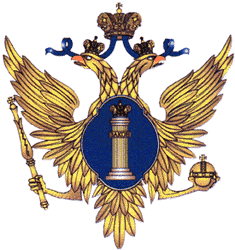 Информация для детей и их родителей«О возможности получения специализированной помощи в рамках обеспечения прав и законных интересов детей»Хабаровск2021